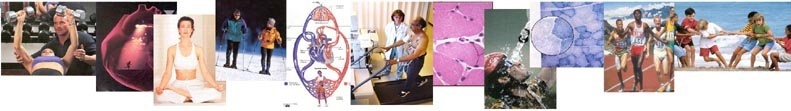 Journal of Exercise Physiologyonline      ISSN 1097-9751    
December 2013Volume 16 Number 6Shei R-J, Mickleborough TD. Relative Contributions of Central and Peripheral Factors in Human Muscle Fatigue during Exercise: A Brief Review. JEPonline 2013;16(6):1-17.  Word   PDFFrimpong E, Antwi DA, Asare G, Antwi-Boasiako C, Dzudzor B. Effects of Acute Eccentric Exercise Stimulus on Muscle Injury and Adaptation. JEPonline 2013;16:(6)18-30.  Word   PDFGarner RT, Wagner DR. Validity of Certified Trainer Palpated and Exerciser Palpated Post-Exercise Heart Rate. JEPonline 2013;16(6): 31-38.  Word   PDFHausken K, Dyrstad SM. Heart Rate, Accelerometer Measurements, Experience, and Rating of Perceived Exertion in Zumba, Interval Running, Spinning, and Pyramid Running. JEPonline 2013;16(6):39-50.  Word   PDFSnarr RL, Esco MR. Comparison of Electromyographic Activity When Performing an Inverted Row With and Without a Suspension Device. JEPonline 2013;16(6):51-58.  Word   PDFWyatt FB, Donaldson A. Segmental Trend-Lines Define Heart Rate Response to Increased Work. JEPonline 2013;16(6):59-68.  Word   PDFDantas MGB, Morais PAO, Silva TFA, Carvalho FO, Schwingel PA. Association Between Indicators of Corporal Adiposity and Cardiovascular Risk Factors Among Brazilian Adolescents. JEPonline 2013;16(6):69-78. Word   PDFFerreira SS, Alves RC, Benites ML, Soave JL, Silva AC, Ribeiro KAT, Krinski K, DaSilva SG. Perceptual and Affective Responses of Different Muscle Actions during Weight Training in Older Women. JEPonline 2013;16(6):79-88.  Word   PDFCochrane KC, Housh TJ, Bergstrom HC, Jenkins NDM, Johnson GO, Housh DJ, Schmidt RJ, Cramer JT. Body Build and Anthropometric Growth Patterns of 7 to 18-Year Old Wrestlers. JEPonline 2013;16(6):89-101.  Word   PDFCopyright ©1997-2013  All Rights Reserved